Идентификатор 101 – 741 – 650 Борискова Божена Борисовна, учитель русского языка и литературы высшей категорииМОУ СОШ № 36г. ЯрославляПриложение 7Вариант 1Вариант 1А6. В каком ряду оба прилагательных употреблены в переносном значении:1) ледяная сосулька, широкая натура; 2) широкая улица, ледяной тон;3) широкая натура, ледяной тон;4) широкая улица,ледяная сосулькаОтветРеши тест, проверь себя, поставь оценку.Реши тест, проверь себя, поставь оценку.А6. В каком ряду оба прилагательных употреблены в переносном значении:1) ледяная сосулька, широкая натура; 2) широкая улица, ледяной тон;3) широкая натура, ледяной тон;4) широкая улица,ледяная сосулькаОтветФамилия, имя:А6. В каком ряду оба прилагательных употреблены в переносном значении:1) ледяная сосулька, широкая натура; 2) широкая улица, ледяной тон;3) широкая натура, ледяной тон;4) широкая улица,ледяная сосулькаА1. Какое слово является однозначным:1)высший; 2) барсук; 3) расцвести; 4) локоть?А6. В каком ряду оба прилагательных употреблены в переносном значении:1) ледяная сосулька, широкая натура; 2) широкая улица, ледяной тон;3) широкая натура, ледяной тон;4) широкая улица,ледяная сосулькаА2. Какое словосочетание содержит слово в переносном значении:1)горное ущелье; 2) написать быстро; 3) яркое солнце; 4) жемчужный иней?А7. Составьте со словосочетаниями, употребленными в переносном значении, предложения.Русская азбука – азбука успеха, ручной багаж – багаж знаний…………………………………………………….………….………………………………………………..……………..………………………………………………..……………..………………………………………………….…………….А7. Составьте со словосочетаниями, употребленными в переносном значении, предложения.Русская азбука – азбука успеха, ручной багаж – багаж знаний…………………………………………………….………….………………………………………………..……………..………………………………………………..……………..………………………………………………….…………….А3. В каком предложении есть метафора:1)Не жаль души сиреневую цветь. 2) Упали первые капли дождя. 3) Ребята уехали на соревнования. 4) Вода в реке стала холодная.А7. Составьте со словосочетаниями, употребленными в переносном значении, предложения.Русская азбука – азбука успеха, ручной багаж – багаж знаний…………………………………………………….………….………………………………………………..……………..………………………………………………..……………..………………………………………………….…………….А7. Составьте со словосочетаниями, употребленными в переносном значении, предложения.Русская азбука – азбука успеха, ручной багаж – багаж знаний…………………………………………………….………….………………………………………………..……………..………………………………………………..……………..………………………………………………….…………….А4. Укажите словосочетание, которое содержит слово в прямом значении:1)золотой человек; 2) золотой браслет; 3) золотые руки; 4) золотой характер.А8.Великий русский врач Н.И. Пирогов в «Дневнике старого врача» рассказал об эстонском крестьянине, который, услыхав, что деньги можно «класть в рост» и получать годовую прибыль, закопал свои сбережения в землю. Через год он вырыл деньги и убедился в обмане: деньги не выросли! Крестьянин обратился к судье с жалобой: «Меня обокрали! Деньги должны расти, а они пролежали год в земле и ничуть не выросли!».Из-за чего крестьянин попал впросак? .............................…………………………………………………………………………………………………………………………………..………………………………………………………………….А8.Великий русский врач Н.И. Пирогов в «Дневнике старого врача» рассказал об эстонском крестьянине, который, услыхав, что деньги можно «класть в рост» и получать годовую прибыль, закопал свои сбережения в землю. Через год он вырыл деньги и убедился в обмане: деньги не выросли! Крестьянин обратился к судье с жалобой: «Меня обокрали! Деньги должны расти, а они пролежали год в земле и ничуть не выросли!».Из-за чего крестьянин попал впросак? .............................…………………………………………………………………………………………………………………………………..………………………………………………………………….А5. Выпишите слово/а, употреблённые в переносном значении:Ветер резвый уснул на пути, - ни проехать в лесу, ни пройти (С. Есенин)………………………………………………………………………………………………………………………………………………………………А8.Великий русский врач Н.И. Пирогов в «Дневнике старого врача» рассказал об эстонском крестьянине, который, услыхав, что деньги можно «класть в рост» и получать годовую прибыль, закопал свои сбережения в землю. Через год он вырыл деньги и убедился в обмане: деньги не выросли! Крестьянин обратился к судье с жалобой: «Меня обокрали! Деньги должны расти, а они пролежали год в земле и ничуть не выросли!».Из-за чего крестьянин попал впросак? .............................…………………………………………………………………………………………………………………………………..………………………………………………………………….А8.Великий русский врач Н.И. Пирогов в «Дневнике старого врача» рассказал об эстонском крестьянине, который, услыхав, что деньги можно «класть в рост» и получать годовую прибыль, закопал свои сбережения в землю. Через год он вырыл деньги и убедился в обмане: деньги не выросли! Крестьянин обратился к судье с жалобой: «Меня обокрали! Деньги должны расти, а они пролежали год в земле и ничуть не выросли!».Из-за чего крестьянин попал впросак? .............................…………………………………………………………………………………………………………………………………..………………………………………………………………….Вариант 2Вариант 2А6. В каком ряду оба прилагательных употреблены в переносном значении: 1) золотая осень, горячий утюг; 2) горячий утюг, горячее сердце; 3) золотая брошь, горячее сердце; 4) горячее сердце, золотая осень.ОтветРеши тест, проверь себя, поставь оценку.Реши тест, проверь себя, поставь оценку.А6. В каком ряду оба прилагательных употреблены в переносном значении: 1) золотая осень, горячий утюг; 2) горячий утюг, горячее сердце; 3) золотая брошь, горячее сердце; 4) горячее сердце, золотая осень.ОтветФамилия, имя:А6. В каком ряду оба прилагательных употреблены в переносном значении: 1) золотая осень, горячий утюг; 2) горячий утюг, горячее сердце; 3) золотая брошь, горячее сердце; 4) горячее сердце, золотая осень.А1. Какое слово является однозначным:1)изморозь; 2) ключ; 3) ручка; 4) высокий?А6. В каком ряду оба прилагательных употреблены в переносном значении: 1) золотая осень, горячий утюг; 2) горячий утюг, горячее сердце; 3) золотая брошь, горячее сердце; 4) горячее сердце, золотая осень.А2. Какое словосочетание содержит слово в переносном значении:1)поехали быстрее; 2) золотые руки; 3) новая дорога; 4) отправиться в экспедицию?А7.Составьте со словосочетаниями, употребленными в переносном значении, предложения.Книжный базар – устроить на перемене базар, Полярная звезда – восходящая звезда театра…………………………………………………………………………………………………………………………………....………………………………………………………………..……………………………………………………………….А7.Составьте со словосочетаниями, употребленными в переносном значении, предложения.Книжный базар – устроить на перемене базар, Полярная звезда – восходящая звезда театра…………………………………………………………………………………………………………………………………....………………………………………………………………..……………………………………………………………….А3. В каком предложении есть метафора:1)Завтра мы поедем на экскурсию.2) В саду пожелтели листья. 3) В саду горит костёр рябины красной. 4) В этом году уродилось много яблок.А7.Составьте со словосочетаниями, употребленными в переносном значении, предложения.Книжный базар – устроить на перемене базар, Полярная звезда – восходящая звезда театра…………………………………………………………………………………………………………………………………....………………………………………………………………..……………………………………………………………….А7.Составьте со словосочетаниями, употребленными в переносном значении, предложения.Книжный базар – устроить на перемене базар, Полярная звезда – восходящая звезда театра…………………………………………………………………………………………………………………………………....………………………………………………………………..……………………………………………………………….А3. В каком предложении есть метафора:1)Завтра мы поедем на экскурсию.2) В саду пожелтели листья. 3) В саду горит костёр рябины красной. 4) В этом году уродилось много яблок.А8. Иностранный художник очень гордился знанием русского языка. Тогда его попросили сделать иллюстрацию к фразеологизму «Щеки горят».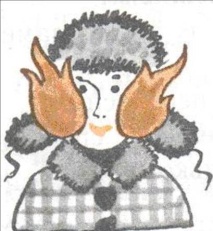 Когда работа была закончена, друзья рассмеялись. Почему?............................................................................…………………………………………………………………………………………………………………………………..А8. Иностранный художник очень гордился знанием русского языка. Тогда его попросили сделать иллюстрацию к фразеологизму «Щеки горят».Когда работа была закончена, друзья рассмеялись. Почему?............................................................................…………………………………………………………………………………………………………………………………..А4. Укажите словосочетание, которое содержит слово в прямом значении:1)железная воля; 2) железная деталь; 3) железная хватка; 4) железный характер.А8. Иностранный художник очень гордился знанием русского языка. Тогда его попросили сделать иллюстрацию к фразеологизму «Щеки горят».Когда работа была закончена, друзья рассмеялись. Почему?............................................................................…………………………………………………………………………………………………………………………………..А8. Иностранный художник очень гордился знанием русского языка. Тогда его попросили сделать иллюстрацию к фразеологизму «Щеки горят».Когда работа была закончена, друзья рассмеялись. Почему?............................................................................…………………………………………………………………………………………………………………………………..А5. Выпишите эпитет и слово в переносном значении:Лениво дышит полдень мглистый. (Ф. Тютчев)………………………………………………………………………………………………………………………………………………………………А8. Иностранный художник очень гордился знанием русского языка. Тогда его попросили сделать иллюстрацию к фразеологизму «Щеки горят».Когда работа была закончена, друзья рассмеялись. Почему?............................................................................…………………………………………………………………………………………………………………………………..А8. Иностранный художник очень гордился знанием русского языка. Тогда его попросили сделать иллюстрацию к фразеологизму «Щеки горят».Когда работа была закончена, друзья рассмеялись. Почему?............................................................................…………………………………………………………………………………………………………………………………..